СОГЛАСОВАНО                                                    УТВЕРЖДАЮПредседатель МК по направлению                                        Заместитель директора «Общеобразовательная подготовка»                                     по учебно-методической работе                                       _____________  О.Н. Шишленок                                      _____________  М.Ю. Халезева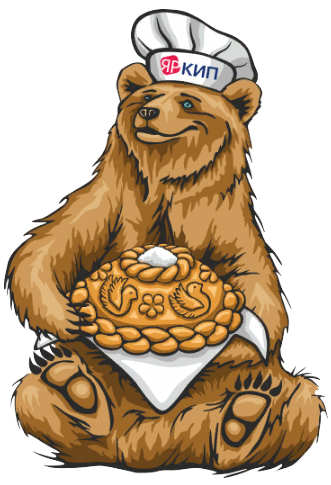 ПОЛОЖЕНИЕ
о проведении предметной недели физики и астрономии «Тайны третьей планеты» среди студентов ГПОУ ЯО Ярославского колледжа индустрии питанияЯрославль, 2024ОБЩИЕ ПОЛОЖЕНИЯПоложение о проведении недели «Тайны третьей планеты» по предметам: физика и астрономия - (далее - Неделя) определяет порядок и условия проведения мероприятий среди студентов ГПОУ ЯО Ярославского колледжа индустрии питания (далее – Колледж).ЦЕЛИ И ЗАДАЧИ НЕДЕЛИ Цель Недели - выявление наиболее способных и проявляющих повышенный интерес к изучению предметов: «Физика» и «Астрономия» -  обучающихся, создание условий для их самореализации, поддержки и поощрения, а также повышения мотивации к изучению физики и астрономии.Задачи Недели: формировать интерес к изучению физики и астрономии;расширить кругозор обучающихся;развивать творческие способности обучающихся;развивать интеллектуальные, личностные, нравственные качества обучающихся.ОРГАНИЗАЦИЯ НЕДЕЛИОрганизатором Недели является Колледж.Разработчик Недели – преподаватель физики и астрономии М.Н. Трошин.К участию в Неделе приглашаются студенты 1, 2, 3, 4 курсов Колледжа. 4. Неделя проводится с 8 по 12 апреля 2024 года по адресу: г. Ярославль,                           ул. Советская, д. 77, ул. Угличская, д.24, ответственный   преподаватель –                      М.Н. Трошин. 5. Заявки на участие в мероприятиях Недели принимаются до 6 апреля 2024 года.6.  Жюри действует в составе председателя и членов жюри.Председатель жюри в 1 корпусе – Новиков В.С., заместитель директора по УР.Председатель жюри во  2 корпусе – Халезева М.Ю., заместитель директора по УМР.          Члены жюри:Картовицкая А.А., преподаватель информатики и математики, Шишленок О.Н., преподаватель русского языка и литературы, 3) 	Фещенко Е.В., преподаватель математики,4)	Попова А.А., преподаватель математики.ПОРЯДОК ПРОВЕДЕНИЯ НЕДЕЛИ     Информация о проведении Недели размещается на сайте Колледжа.  В Неделе принимают участие студенты Колледжа. Обучающиеся могут принимать участие в одном или нескольких мероприятиях, количество участников формируется в зависимости от формата мероприятия. Мероприятия неделиОлимпиада по астрофизике.Олимпиада проводится в индивидуальной форме, в очном  формате.Олимпиада предполагает решение задач и ответы на вопросы по основам учебных предметов: «Физика» и «Астрономия».         Заявки на участие принимаются до 6 апреля 2024 г. по ссылке: https://docs.google.com/forms/d/e/1FAIpQLSfw2gWdMSjsioB87PyGoRrQhmC-6Ue0zNIkShfzVdYbtB_DHg/viewform?usp=sf_linkДата проведения олимпиады: 8 апреля 2024 года с 15.30 до 16:30. Адрес проведения мероприятия: г. Ярославль, ул. Советская, д.77, кабинет № 38.               Дата проведения олимпиады: 10 апреля 2024 года с 15.30 до 16:30. Адрес проведения мероприятия: г. Ярославль, ул. Угличская, д. 24, кабинет № 21.  Ответственный преподаватель – Трошин М.Н., преподаватель. Интеллектуальная игра «Счастливый случай». Игра проводится в групповой форме, в очном формате; состав команды – 2 человека от группы.      Заявки на участие принимаются до 8 апреля по ссылке: https://docs.google.com/forms/d/e/1FAIpQLSeyrqRL3wlcGAowwE2pGkpNEKpNNfpmjP57_QZyiYA7I2tfbw/viewform?usp=sf_link         Игра предполагает ответы на вопросы и задания по физике и астрономии в игровой форме. Игра направлена на развитие логического мышления с учетом скорости и помогает студентам научиться работать сообща и учитывать мнение товарища по команде.         Даты проведения игры: 9 апреля 2024 года с 15.30 до 16:30.  Адрес проведения мероприятия: г. Ярославль, ул. Советская, д. 77, кабинет № 38.      Ответственный преподаватель – М.Н. Трошин.Творческий конкурс инфографики «Визуализация науки – шаг в будущее» Конкурс инфографики направлен на развитие творческих способностей студентов, стимулирование интереса к достижениям науки и техники, совершенствования навыков в создании инфографики, выявление наиболее одаренных и талантливых обучающихся колледжа. Предметом конкурса является творческая работа в формате инфографики (графический способ подачи информации с помощью диаграмм, схем, фотографий, видео, текста и т.д.). Работы принимаются в электронном виде с 8 по 12 апреля 2024 года.  В рамках конкурса отбираются работы по следующим номинациям:«Технологии будущего» (иллюстрация возможных достижений науки в различных областях физики и астрономии, которые, возможно, могут появиться в далеком будущем, с кратким описанием достижения и названием);«Научная реклама» (обучающиеся предоставляют видеоролик, в котором рекламируют какое-то или какие-то научные достижения, открытия, изобретения и т.д. современного мира: рассказывают о достоинствах и недостатках, о возможности применения, свойствах и пр.);«Они изменили мир» (иллюстрация достижений науки в различных областях физики и астрономии прошлых лет, которые изменили мир, с описанием достижения и доказательством, насколько важным и необходимым было данное открытие или изобретение).Работы необходимо отправить на электронную почту maksim.troshin.8@mail.ru с указанием темы письма «Конкурс_инфографики», номинации, наименования группы и ФИО автора.Пример: «Конкурс_инфографики, «Они изменили мир», 69 ПОВ, Иванов И.И., Смирнов С.С.».        Ответственный преподаватель – М.Н. Трошин.Жюри действует в составе Председателя и членов жюри.Председатель жюри – Халезева М.Ю., заместитель директора по учебно-методической работе.Члены жюри:Картовицкая А.А., преподаватель математики и информатики;Морозова К.В., преподаватель спецдисциплин;Шишленок О.Н., преподаватель русского языка и литературы.       Функции жюри включают в себя оценку конкурсных работ, определение кандидатур победителей и призеров конкурса.          Требования к конкурсным работам:конкурсные работы не являются плагиатом, копией или частью работ других авторов;на конкурс запрещается предоставлять работы, в которых использована ненормативная лексика, агрессивные или нецензурные высказывания, ведущие к разжиганию межнациональной или межконфессиональной вражды, преследующие политические интересы, направленные на призывы к насилию и пропаганде наркотиков, рекламная или политическая пропаганда, а также работы, содержащие противоречия с законодательством Российской Федерации; если работа нарушает данные требования, она снимается с конкурса;заявки, содержащие не соответствующие номинациям конкурса или предоставленные без контактных данных, не регистрируются и не рассматриваются;для создания инфографики можно пользоваться любым графическим
редактором либо web-сервисом Интернета для создания инфографики;дизайн инфографики должен быть привлекательным и интересным, но в то же время информационно насыщенным. Кроме того, важны выбор иллюстраций, их расположение, шрифт и цвет;допускается использование в конкурсной работе цитат и работ других авторов с обязательным указанием авторства.Профориентационное занятие «Пробую профессию в инженерной сфере»         Беседа направлена на популяризацию инженерных профессий и специальностей, в частности, в областях, граничащих с физикой и астрономией. Дата проведения беседы – 11 апреля 2024 года.Адрес проведения мероприятия: г. Ярославль, ул. Советская, д. 77, ИБЦ.                   Ответственный преподаватель – М.Н. Трошин.5. ОПРЕДЕЛЕНИЕ ПОБЕДИТЕЛЕЙ НЕДЕЛИПодведение итогов проходит по каждому мероприятию. Жюри определяет места по наибольшему количеству баллов за мероприятие, при равном количестве баллов - по количеству первых мест.Победители награждаются грамотами.  По итогам недели жюри определяет I, II и III место. Сообщение о результатах Недели публикуется на сайте Колледжа и социальной сети «Вконтакте».